Pine View Elementary School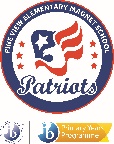 Language PolicyPVES Mission StatementThe PVES community will develop the knowledge and skills to become caring, lifelong learners through inquisitive, collaborative and reflective practices by respecting diversity and becoming globally minded citizens who are empowered to take-action.Language PhilosophyWe believe that every teacher at Pine View Elementary is a teacher of language and that all students are language learners.  Language is fundamental to learning and permeates all subject areas.  Each child brings their own unique cultural background during language instruction.  Language is best taught in a language-rich environment through a variety of modalities including listening, speaking, reading, writing, presenting, and viewing.  We strive to promote cultural awareness and build international mindedness through the learning of the school’s language of instruction, additional language and language profiles. Through language acquisition, children develop an appreciation of other cultures and different perspectives.  This will lead to lifelong enthusiasm for languages and language learning.  Language development is essential for students’ social, emotional, and cognitive development.  Effective language learning will also enable students to become fully functioning members of the global community.          Language of Instruction All stakeholders at Pine View Elementary collaborate and plan for effective and enriching language experiences through the transdisciplinary units of inquiry. Wherever possible, language is integrated into authentic context through the Program of Inquiry (POI). Mastery and application of the language skills – listening, speaking, viewing, presenting, reading and writing – is a critical piece of all learning and is the responsibility of all stakeholders. Through a balance of literature and informational text, language is used as a vehicle to learn and understand all areas of content, central concepts, the Learner Profile and Approaches to Learning.Language practices implemented: Language skills are integrated into all subject areas for all students. There is a balance in the use of fiction and nonfiction reading with exposure to a variety of genres - multicultural, poetry, newspaper, informational text, plays, editorials, etc. All students have access to grade-level text, as well as text appropriate to their individual performance level. Foundational skill lessons that support student acquisition of language.Vocabulary-building techniques are used across the curriculum.Students are encouraged to read for different purposes. Students master and use various reading strategies to expand understanding. Students are given opportunities to reflect and write in different ways about their learning and understanding in all content areas. Students are given opportunities to reflect and write about the Learner Profiles and their growth towards “international mindedness.”Students are encouraged to communicate and present in multiple ways to support different learning styles. Instruction promotes the full writing process (planning, drafting, editing, and publishing) in meaningful experiences. Teachers model correct use of reading, writing, listening, and speaking strategies. Development of language skills are supported through individual conferencing and/or small group instruction.Instruction incorporates a variety of visual media to support learning – i.e. websites, videos, graphic organizers, photography, etc. A variety of instructional best practices are used when planning for instruction. All stakeholders promote reading incentives through school-wide programs. Reading planning and instruction is directed by formal and informal assessment determining the specific needs of the students. Spanish InstructionPine View Elementary School is a bilingual environment and strives to expose every student to a secondary language. All students in grades K-5 at Pine View Elementary School receive 40 minutes weekly instruction in Spanish. Teachers also support Spanish instruction in the classrooms through labeling of objects/furniture and use of common phrases. Whenever possible, the Spanish instructor connects vocabulary and activities to the Program of Inquiry to support the central ideas and concepts. Lessons include the study of cultures, people, and celebrations from Hispanic countries. The Media Center has multiple resources in Spanish and helps teachers integrate Spanish and language profiles into the Program of Inquiry. We understand that each student will progress at their own rate on their individual language development continuum.  Students will be given opportunities to access books written in Spanish, make cultural connections, and become familiar with other cultures.  World Language Instruction Pine View Elementary School offers an additional language program in Spanish beginning in Kindergarten. It creates international mindedness, cultural awareness and integrates PYP concepts into the curriculum by aligning to the units of inquiry per grade level. Meaningful and well-planned opportunities for learners to acquire a foundation of vocabulary and structure of the language in order to develop basic conversational and sentence writing skills as well as cultural appreciation will be provided through: Songs/Role-play Literature Special projects/cooperative learning opportunitiesVideos/movies Instruction of faculty and staff in vocabulary, phrases and activities World Language in the classroomLabeling Integration of key phrases Literature connections with Spanish Modeling of conversational phrases school-wide i.e. morning show, monthly newsletter Language Profile Support The term mother tongue includes the language first learned; the language identified with as a “native speaker”; the language known best and/ or the language used most by our students. The mother tongue of the majority of Pine View Elementary students’ is English, the school’s language of instruction. A significant number of students and staff members are multilingual and multicultural. All faculty and staff are responsible for communicating the importance of home languages. Students are encouraged to contribute their knowledge of their language to the classroom experiences. The media center has books in different languages and continuously seeks out more resources to support our school’s diverse population. The school district offers translator services for many languages to assist with communication with a family who hasn’t mastered the English language. As our language program develops, we explore more ways to support and honor all language profiles.Language profiles of all learners at Pine View Elementary are supported through: Teacher professional development (ESOL Endorsement) ELL Paraprofessional who assesses and supports students and communicates with parents in the mother tongueSurveys of students and parents to identify student’s use and understanding of their mother tongue Teacher use of specific instructional strategies to support students with a home language other than the instructional language of the school. Support for Language DevelopmentPine View Elementary has many supports in place to differentiate language development at all levels. Exceptional Student Education (ESE) – Students who meet eligibility guidelines to receive ESE services have an Individual Education Plan (IEP) developed that outlines special needs and accommodations of instruction. These students receive support from classroom teachers and the ESE staff to decrease learning barriers. Academically Gifted Program (AGP) – Students who meet eligibility requirements for AGP develop an Education Plan (EP) based on their strengths and building on their talents. These students are supported by enrichment from classroom teachers as well as working with a Gifted Specialist who supplements instruction and works on the POI. English Language Learners (ELL) – Students who meet ELL criteria have limited English mastery. Modifications are made by the classroom teachers to scaffold instruction. Many of these students also work with an ELL bilingual paraprofessional who aids in those modification and supports the students as they learn the English language. Response to Intervention (RTI) – Students are grouped for intervention or enrichment based on their performance level. Students receive targeted instruction based on areas of need or enrichment. Academic assessments and performance are reviewed regularly to determine if goals are being met and if any changes need to be made to move students to the next step. Plan for Implementation and Review The school’s leadership team, grade-level teams, along with the PYP Coordinator are responsible for the implementation of the language policy. The language policy is accessible to families on the school website. All stakeholders ensure the policy is put into practice and monitored via classroom observations, participation in team planning sessions, school presentations, etc. Annually, a collaborative workgroup comes together to reflect and revise on the language policy. Additionally, this reflection process also includes gathering ideas and resources to provide additional support for both students and staff.